ΠΑΡΑΠΕΜΠΤΙΚΟ ΕΓΓΡΑΦΟ ΠΡΟΣ ΨΥΧΙΑΤΡΟΠαρακαλούμε να  εκδώσετε  Ιατρική Γνωμάτευση  για  τον/την …………………................……………………………………………………………………..του ………………………………………………………που  έχει προσληφθεί ως  εκπαιδευτικός Γενικής Παιδείας, στην οποία θα πρέπει να πιστοποιείται η ψυχική  υγεία και η καταλληλότητα του/της  προκειμένου να ασκήσει τα καθήκοντα της ειδικότητάς του (……….…….………………..) σε  Σχολικές Μονάδες Γενικής Παιδείας όπως ορίζεται  στο άρθρο 7  του Ν.4210/2013 (ΦΕΚ 254/21-11-2013 τ.Α΄).Για τον λόγο αυτό  παρακαλείται ο/η νεοδιοριζόμενος/νεοδιοριζόμενη να προσκομίσει στην υπηρεσία μας το παρόν έγγραφο υπογεγραμμένο από τον αρμόδιο Ιατρό ότι έλαβε γνώση,  μαζί με την Ιατρική Γνωμάτευση.                                                                                                  Ο Αν. του Διευθυντή Δ.Ε. Δυτικής Αττικής                                                                                                      Ελευθέριος Καλαϊτζόγλου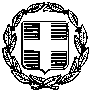 ΕΛΛΗΝΙΚΗ ΔΗΜΟΚΡΑΤΙΑΥΠΟΥΡΓΕΙΟ ΠΑΙΔΕΙΑΣ ΚΑΙ ΘΡΗΣΚΕΥΜΑΤΩΝΠΕΡΙΦΕΡΕΙΑΚΗ ΔΙΕΥΘΥΝΣΗ ΠΡΩΤΟΒΑΘΜΙΑΣΚΑΙ ΔΕΥΤΕΡΟΒΑΘΜΙΑΣ ΕΚΠΑΙΔΕΥΣΗΣ ΑΤΤΙΚΗΣΔΙΕΥΘΥΝΣΗ ΔΕΥΤΕΡΟΒΑΘΜΙΑΣ ΕΚΠΑΙΔΕΥΣΗΣΔΥΤΙΚΗΣ ΑΤΤΙΚΗΣΤΜΗΜΑ Γ΄ ΠΡΟΣΩΠΙΚΟΥΤαχ.  Δ/νση	: Ίωνος Δραγούμη 24 Τ.Κ.		: 19 200  ΕλευσίναΠληροφορίες	: Α. ΜπενέκηΤηλέφωνο	: 210 5561359E-mail		: dytimail@sch.grΕλευσίνα, …...-…..-2021Αριθμ. Πρωτ.:  ΔΥ